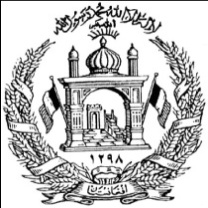 Foreign Ministry of the Islamic Republic of AfghanistanEmbassy of Afghanistan – Ottawa240 Argyle Ave, Ottawa ON K2P 1B9Tel: 1-613-563-4223 Ext: 222 | Fax: 1-613-5634962Email: contact@afghanembassy.ca | www.afghanembassy.caBIRTH CERTIFICATE REQUEST FORMفورم درخواستی سند تولدی                                 Introduction of the Applicantمعلومات شخصیTitle:عنوان:                                                                  Surname:تخلص:                                                        Given Name(s):اسم:                                                      Previous Name(s):نام های قبلی:                                    Date of Birth:  DD-MM-YYYYتاریخ تولد:                          Sex:                   Male                       Femaleجنس:            مونث                       مذکر                      Father’s Name:اسم پدر:                                                 Father’s Date of Birth:تاریخ تولد پدر:                            Grand Father’s Name:اسم پدرکلان:                                  Mother’s Name:اسم مادر:                                           Place of Birthمحل تولدCountry:کشور:                                                             Province:ولایت:                                                           District/Town:ناحیه/ولسوالی:                                          Village:قریه:                                                              Place of Domicile in Afghanistanمحل سکونت در افغانستانProvince:ولایت:                                                            District/Town:ناحیه/ولسوالی:                                       Village:قریه:                                                                 Duration of Domicile:مدت سکونت:                              NationalityتابعیتFirst Nationality:تابعیت اول:                                            Second Nationality:تابعیت دوم:                                   Date of Obtaining second Nationality:تاریخ بدست آوردن تابعیت دوم:   Other Nationality(ies):تابعیت های دیگر:                         Have you ever applied to rescind your Afghan Nationality?        Yes          آیا گاهی برای لغو تابعیت افغانی تان اقدام نموده اید؟           بلی                                                                                                                   No           نخیر(If YES, please provide the following information.)(اگر بلی، معلومات ذیل را نیز ارائه کنید)Have you ever applied to rescind your Afghan Nationality?        Yes          آیا گاهی برای لغو تابعیت افغانی تان اقدام نموده اید؟           بلی                                                                                                                   No           نخیر(If YES, please provide the following information.)(اگر بلی، معلومات ذیل را نیز ارائه کنید)Date of Application:تاریخ درخواستی:                                Place of Application:محل درخواستی:                             Result (please explain): نتیجه (لطفاً معلومات ارائه کنید)                                                                                                                                 Result (please explain): نتیجه (لطفاً معلومات ارائه کنید)                                                                                                                                 Have you ever been issued an Afghan Passport?               Yesآیا گاهی برایتان پاسپورت افغنی صادر گردیده است:    بلی                                                                                            No       نه (If YES, please provide the following information.)(اگر بلی، معلومات ذیل را ارائه کنید)Have you ever been issued an Afghan Passport?               Yesآیا گاهی برایتان پاسپورت افغنی صادر گردیده است:    بلی                                                                                            No       نه (If YES, please provide the following information.)(اگر بلی، معلومات ذیل را ارائه کنید)Date of Issue:تاریخ صدور:                                               Is your passport enclosed?آیا پاسپورت تان ضمیمه این فورم است؟                  Yes              بلیNo       نخیرPlace of Issue:محل صدور:                                                                                                                                 Place of Issue:محل صدور:                                                                                                                                 Current Residency and Legal Statusسکونت فعلی و حالت قانونیCountry of Residence:کشور سکونت:                                City of Residence:شهر سکونت:                                   Legal Status:                  Citizen                               Permanent Resident                  Landed Immigrant          Refugee                  Asylum Seeker                Others (Explain)حالت قانونی:                    تابعیت                         اقامت دائمی                    مهاجر لندد                    مهاجر                    پناهنده                          دیگر(توضیح کنید)Do you have documents verifying your residential status?   Yesبلی       آیا سندی که معلومات مسکونی شما را تصدیق کند، دارید؟                                                                                                    No        نهDo you have documents verifying your residential status?   Yesبلی       آیا سندی که معلومات مسکونی شما را تصدیق کند، دارید؟                                                                                                    No        نهHave you enclosed a certified copy of the document with your application?آیا کاپی تصدیق شده اسنادها را با فورم درخواستی تان ضمیمه نموده اید؟نه     No    بلی        YesHave you enclosed a certified copy of the document with your application?آیا کاپی تصدیق شده اسنادها را با فورم درخواستی تان ضمیمه نموده اید؟نه     No    بلی        YesCurrent Address and Contact Detailsآدرس فعلی و جزئیات تماس                                                                 Current Address and Contact Detailsآدرس فعلی و جزئیات تماس                                                                 Home Address:آدرس خانه:                                                                                                                                Home Address:آدرس خانه:                                                                                                                                City/Town:شهر/ولسوالی:                                                Postal Code:کود پوستی:                                              Mobile Phone:شماره تماس:                                            Home Phone:شماره تماس خانه:                                    Office Phone:شماره تماس محل کار:                                   Email:ایمیل آدرس:                                                      Documents and Guaranteesاسناد و ضمانت کننده                                                                                      Documents and Guaranteesاسناد و ضمانت کننده                                                                                      Do you have documents verifying your Afghan identity?    Yesبلی                              آیا سند دارید که هویت افغانی شما را تصدیق کند؟                                                                                                   No         نه (if YES, please provide the following information.)(اگر بلی، لطفاً معلومات زیر را ارائه کنید)Do you have documents verifying your Afghan identity?    Yesبلی                              آیا سند دارید که هویت افغانی شما را تصدیق کند؟                                                                                                   No         نه (if YES, please provide the following information.)(اگر بلی، لطفاً معلومات زیر را ارائه کنید)Legal Status:                         Tazkira                       Passport                                  Birth Certificateحالت حقوقی:           سند تولد                               پاسپورت                         تذکره                                          NOTE: This document must be enclosed with your application in original form.نوت: این اسناد باید با فورم درخواستی تان ضمیمه باشد.Legal Status:                         Tazkira                       Passport                                  Birth Certificateحالت حقوقی:           سند تولد                               پاسپورت                         تذکره                                          NOTE: This document must be enclosed with your application in original form.نوت: این اسناد باید با فورم درخواستی تان ضمیمه باشد.Paymentتادیه                                                                                                                                   Paymentتادیه                                                                                                                                   Have you enclosed the required Birth Certificate fee (US $55)?                           YES                          NOآیا فیس (US $55) برای سند تولد را ضمیمه نموده اید؟Have you enclosed the required Birth Certificate fee (US $55)?                           YES                          NOآیا فیس (US $55) برای سند تولد را ضمیمه نموده اید؟If applicable, please also specify if you have enclosed any of the following payment:اگر قابل اجرا است، آیا فیس ذیل را نیز ضمیمه نموده اید؟ Return postal cost (US $16) for registered return post within Canada.                   YES                          NO                نه                      بلی                                      هزینه بازگشت پوستی ($16) برای بازگشت ثبت شده پوست در کانادا.If applicable, please also specify if you have enclosed any of the following payment:اگر قابل اجرا است، آیا فیس ذیل را نیز ضمیمه نموده اید؟ Return postal cost (US $16) for registered return post within Canada.                   YES                          NO                نه                      بلی                                      هزینه بازگشت پوستی ($16) برای بازگشت ثبت شده پوست در کانادا.Photo, Declaration & Signatureعکس، اقرارنامه و امضا                                                                            Photo, Declaration & Signatureعکس، اقرارنامه و امضا                                                                            NOTE: Two fresh, identical standard passport size photos, taken directly of the face so that both ears are visible.I, _______________________, solemnly declare that the statements and information I have provided on this form are correct to the best of my knowledge. In case of false information, I take full responsibility for consequences.من ___________________، با آگاهی کامل اقرار میدارم که معلومات ارائه شده فوق درست و صحیح بوده و در صورت معلومات نادرست تمام مسوولیت بالای من می باشد. Signature (please sign inside the box):امضا (لطفاً در داخل چوکات امضا کنید)Date:                     YYYY-MM-DDTo be Used by Consular Office ONLYTo be Used by Consular Office ONLYVerification of Identity:                                         Documentation Provided                    Verification of Identity:                                         Documentation Provided                    Total amount received:Total amount received:Birth Certificate Issued?                                          YES                         NOBirth Certificate Issued?                                          YES                         NOIf Birth Certificate NOT Issued: (explain reasons)              Application Refused                    Application IncompleteIf Birth Certificate NOT Issued: (explain reasons)              Application Refused                    Application IncompleteConsul’s SignatureHead of Mission’s Signature